COMUNICAT DE PRESĂ– MĂSURI DE PREVENIRE A INCENDIILOR LA LOCUINȚE–- SFATURI PRIVIND UTILIZAREA SOBELOR -Pentru a preveni producerea unor evenimente ce pot avea urmări deosebit de grave, prin pierderea de vieți omenești și pagube materiale importante, pompierii nemțeni reamintesc cetăţenilor importanța respectării măsurilor de prevenire a incendiilor:❗înainte de utilizare, sobele şi coşurile de fum trebuie verificate amănunţit, reparate, curăţate şi date în exploatare în perfectă stare de funcţionare;❗nu este admisă utilizarea sobelor fără uşiţe la focare şi cenuşare, defecte sau izolate necorespunzător faţă de elementele combustibile ale clădirilor;❗în încăperile în care sunt amplasate sobele, nu se admite depozitarea materialului combustibil care să depăşească consumul pentru 24 ore;❗depozitarea (amplasarea) materialelor combustibile se face la o distanţă mai mare de 1,00 m faţă de sobele fără acumulare de căldură şi de 0,50 m în cazul sobelor cu acumulare de căldură;❗este interzisă depozitarea materialului combustibil deasupra sobelor;❗în faţa uşiţei de alimentare a sobei, pardoseala combustibilă se protejează cu tablă metalică având dimensiunile de 0,70 x 0,50 m;❗în timpul funcţionării sobelor, uşiţele focarului şi cenuşarului trebuie menţinute închise;❗este strict interzisă aprinderea focului în sobe prin stropire cu benzină, petrol sau alte lichide combustibile;❗se interzice uscarea hainelor sau a altor materiale combustibile pe sobe sau în imediata apropiere a lor;❗nu se admite folosirea lemnelor mai lungi decât vatra focarului sobei sau cărbuni cu o putere calorifică mai mare decât cea stabilită de producător (cocs de furnal);❗cenuşa se va evacua periodic într-un loc stabilit şi amenajat în acest scop, fără pericol de incendiu şi numai după ce se vor stinge resturile de jar;❗se interzice funcţionarea sobelor supraîncălzite.Compartimentul Informare şi Relaţii PubliceInspectoratul pentru Situații de Urgență„PETRODAVA”al Județului Neamț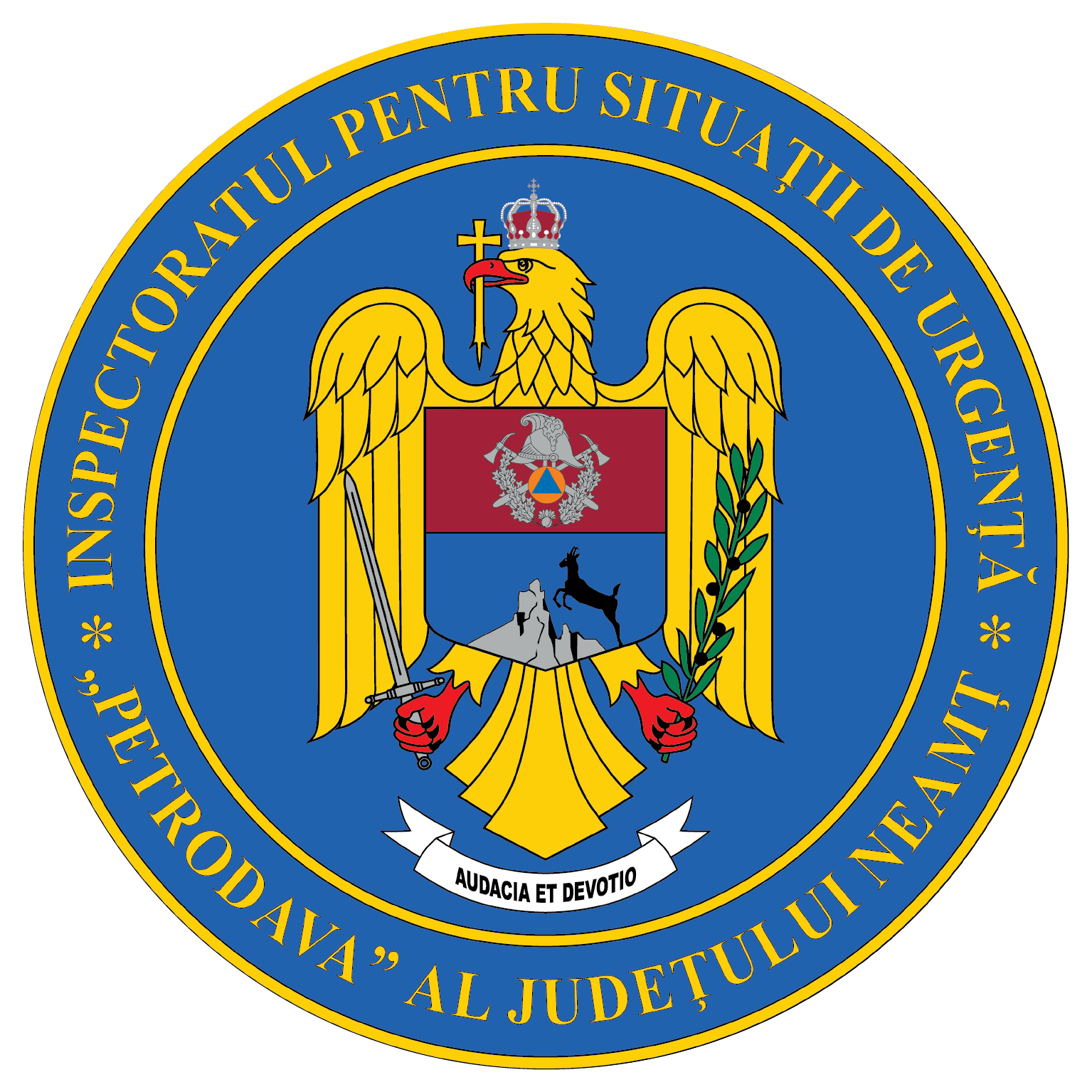 Contact: 0742025144, 0233/216.815, fax: 0233/211.666Email:relatii.publice@ijsunt.ro